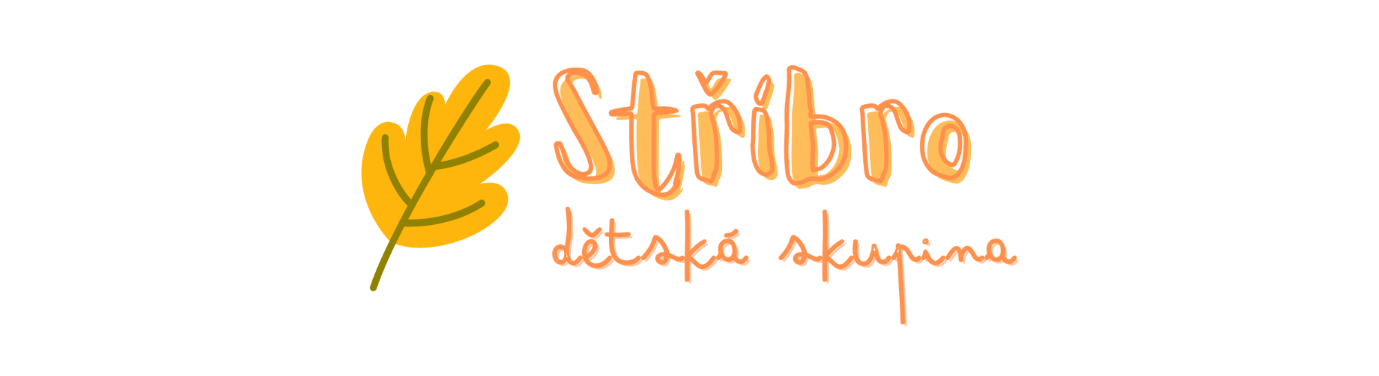 POTVRZENÍ O PRACOVNĚPRÁVNÍM VZTAHUDobrý den,Prosíme o potvrzení o pracovněprávní vztahu mezi vaším zaměstnancem/zaměstnankyní a zaměstnavatelem.Děkujeme,  s pozdravem Dětská skupina Stříbro.Jméno a příjmení zaměstnance:Datum narození:Adresa trvalého pobytu:Název zaměstnavatele:IČ:Sídlo:Typ pracovní smlouvy:Výše úvazku:Pracovní smlouva:Od …………..20Razítko zaměstnavatele:Jméno, pozice a podpis osoby, vydávající potvrzení: